 АДМИНИСТРАЦИЯЗАКРЫТОГО АДМИНИСТРАТИВНО-ТЕРРИТОРИАЛЬНОГО ОБРАЗОВАНИЯ СОЛНЕЧНЫЙ                                                              ПОСТАНОВЛЕНИЕ                                                              Рассмотрев протест прокурора города Осташков Тверской области от 18.11.2014 года № 43а-2014, в целях приведения в соответствие с действующим законодательством РФ правовых актов администрации ЗАТО Солнечный, руководствуясь Градостроительным кодексом Российской Федерации, администрация ЗАТО СолнечныйПОСТАНОВЛЯЕТ: 1. Внести следующие изменения в Административный регламент оказания муниципальной услуги «Выдача разрешений на строительство, реконструкцию объектов капитального строительства» (далее – Регламент), утвержденный Постановлением администрации ЗАТО Солнечный от 09.04.2012 года № 61, с изменениями внесенными постановлением администрации ЗАТО Солнечный от 19.12.2013 года  № 181:         1.1. Пункт 3. «Перечень документов, необходимых для предоставления муниципальной услуги» раздела  II. «Стандарт предоставления муниципальной услуги»  Регламента изложить в следующей редакции:       «3. Перечень документов, необходимых для предоставления муниципальной услуги3.1. В целях осуществления строительства, реконструкции заявителем (его уполномоченным представителем) к  заявлению о выдаче разрешения на строительство, реконструкцию объектов капитального строительств составленному по форме Приложения №1 к настоящему Административному регламенту, прилагается:1) правоустанавливающие документы на земельный участок;1.1) при наличии соглашения о передаче в случаях, установленных бюджетным законодательством Российской Федерации, органом государственной власти (государственным органом), Государственной корпорацией по атомной энергии "Росатом", органом управления государственным внебюджетным фондом или органом местного самоуправления полномочий государственного (муниципального) заказчика, заключенного при осуществлении бюджетных инвестиций, - указанное соглашение, правоустанавливающие документы на земельный участок правообладателя, с которым заключено это соглашение;2) градостроительный план земельного участка или в случае выдачи разрешения на строительство линейного объекта реквизиты проекта планировки территории и проекта межевания территории;3) материалы, содержащиеся в проектной документации:а) пояснительная записка;б) схема планировочной организации земельного участка, выполненная в соответствии с градостроительным планом земельного участка, с обозначением места размещения объекта капитального строительства, подъездов и проходов к нему, границ зон действия публичных сервитутов, объектов археологического наследия;в) схема планировочной организации земельного участка, подтверждающая расположение линейного объекта в пределах красных линий, утвержденных в составе документации по планировке территории применительно к линейным объектам;г) схемы, отображающие архитектурные решения;д) сведения об инженерном оборудовании, сводный план сетей инженерно-технического обеспечения с обозначением мест подключения (технологического присоединения) проектируемого объекта капитального строительства к сетям инженерно-технического обеспечения;е) проект организации строительства объекта капитального строительства;ж) проект организации работ по сносу или демонтажу объектов капитального строительства, их частей;4) положительное заключение экспертизы проектной документации объекта капитального строительства (применительно к отдельным этапам строительства в случае, предусмотренном частью 12.1 статьи 48 Градостроительного Кодекса РФ), если такая проектная документация подлежит экспертизе в соответствии со статьей 49 Градостроительного Кодекса РФ, положительное заключение государственной экспертизы проектной документации в случаях, предусмотренных частью 3.4 статьи 49 Градостроительного Кодекса РФ, положительное заключение государственной экологической экспертизы проектной документации в случаях, предусмотренных частью 6 статьи 49 Градостроительного Кодекса РФ;5) разрешение на отклонение от предельных параметров разрешенного строительства, реконструкции (в случае, если застройщику было предоставлено такое разрешение в соответствии со статьей 40 Градостроительного Кодекса РФ);6) согласие всех правообладателей объекта капитального строительства в случае реконструкции такого объекта, за исключением указанных в пункте 6.2 настоящей части случаев реконструкции многоквартирного дома;6.1) в случае проведения реконструкции государственным (муниципальным) заказчиком, являющимся органом государственной власти (государственным органом), Государственной корпорацией по атомной энергии "Росатом", органом управления государственным внебюджетным фондом или органом местного самоуправления, на объекте капитального строительства государственной (муниципальной) собственности, правообладателем которого является государственное (муниципальное) унитарное предприятие, государственное (муниципальное) бюджетное или автономное учреждение, в отношении которого указанный орган осуществляет соответственно функции и полномочия учредителя или права собственника имущества, - соглашение о проведении такой реконструкции, определяющее в том числе условия и порядок возмещения ущерба, причиненного указанному объекту при осуществлении реконструкции;6.2) решение общего собрания собственников помещений в многоквартирном доме, принятое в соответствии с жилищным законодательством в случае реконструкции многоквартирного дома, или, если в результате такой реконструкции произойдет уменьшение размера общего имущества в многоквартирном доме, согласие всех собственников помещений в многоквартирном доме;7) копия свидетельства об аккредитации юридического лица, выдавшего положительное заключение негосударственной экспертизы проектной документации, в случае, если представлено заключение негосударственной экспертизы проектной документации;8) документы, предусмотренные законодательством Российской Федерации об объектах культурного наследия, в случае, если при проведении работ по сохранению объекта культурного наследия затрагиваются конструктивные и другие характеристики надежности и безопасности такого объекта.3.2.  Документы (их копии или сведения, содержащиеся в них), указанные в подпунктах 1), 2) и 5) подпункта 3.1. пункта 3 настоящего раздела, запрашиваются Отделом, в государственных органах, органах местного самоуправления и подведомственных государственным органам или органам местного самоуправления организациях, в распоряжении которых находятся указанные документы в соответствии с нормативными правовыми актами Российской Федерации, нормативными правовыми актами субъектов Российской Федерации, муниципальными правовыми актами, если застройщик не представил указанные документы самостоятельно.По межведомственным запросам Отдела документы (их копии или сведения, содержащиеся в них), указанные в подпунктах 2) и 5) подпункта 3.1. пункта 3 настоящего раздела, предоставляются государственными органами, органами местного самоуправления и подведомственными государственным органам или органам местного самоуправления организациями, в распоряжении которых находятся указанные документы, в срок не позднее трех рабочих дней со дня получения соответствующего межведомственного запроса.3.3. Документы, указанные в подпункте 1)  3.1. пункта 3 настоящего раздела,  направляются заявителем самостоятельно, если указанные документы (их копии или сведения, содержащиеся в них) отсутствуют в Едином государственном реестре прав на недвижимое имущество и сделок с ним.         3.4. В целях строительства, реконструкции объекта индивидуального жилищного строительства к  заявлению о выдаче разрешения на строительство, реконструкцию объектов капитального строительств составленному по форме Приложения №1 к настоящему Административному регламенту, прилагается:1) правоустанавливающие документы на земельный участок;2) градостроительный план земельного участка;3) схема планировочной организации земельного участка с обозначением места размещения объекта индивидуального жилищного строительства.3.5. Документы (их копии или сведения, содержащиеся в них), указанные в подпунктах 1) и 2)  подпункта 3.4. пункта 3 настоящего раздела, запрашиваются Отделом в государственных органах, органах местного самоуправления и подведомственных государственным органам или органам местного самоуправления организациях, в распоряжении которых находятся указанные документы в соответствии с нормативными правовыми актами Российской Федерации, нормативными правовыми актами субъектов Российской Федерации, муниципальными правовыми актами, если застройщик не представил указанные документы самостоятельно.3.6. Документы, указанные в подпункте 1)  подпункта 3.4. пункта 3 настоящего раздела, направляются заявителем самостоятельно, если указанные документы (их копии или сведения, содержащиеся в них) отсутствуют в Едином государственном реестре прав на недвижимое имущество и сделок с ним.3.7. Не допускается требовать иные документы для получения разрешения на строительство, за исключением указанных в подпунктах 3.1. и 3.4. пункта 3 настоящего раздела  документов. Документы, предусмотренные подпунктами 3.1. и 3.4. пункта 3 настоящего раздела, могут быть направлены в электронной форме.».         1.2. Пункт 4. «Перечень оснований для отказа в приеме документов, необходимых для предоставления муниципальной услуги» раздела  II. «Стандарт предоставления муниципальной услуги»  Регламента изложить в следующей редакции:     «4. Перечень оснований для отказа в приеме документов, необходимых для предоставления муниципальной услугиРешение об отказе в приеме документов, необходимых для предоставления муниципальной услуги, принимается в случае:1) если содержание заявления не позволяет установить предмет обращения;2) обращения с заявлением неправомочного лица;3) наличия определения, постановления, решения суда, вступившего в законную силу и накладывающего запрет уполномоченному органу местного самоуправления  по совершению действий на предоставление запрашиваемой услуги;4) если в соответствии с требованиями ч. 17 ст. 51 Градостроительного кодекса РФ выдача разрешения не требуется,    После устранения оснований для отказа в приёме документов для предоставления муниципальной услуги, заявитель вправе обратиться повторно для получения муниципальной услуги.».         1.3. Пункт 5. «Перечень оснований для отказа в предоставлении муниципальной услуги» раздела  II. «Стандарт предоставления муниципальной услуги»  Регламента изложить в следующей редакции:    «5. Перечень оснований для отказа в предоставлении муниципальной услугиМотивированный  отказ в предоставлении муниципальной услуги направляется заявителю  в следующих случаях:- отсутствие документов, предусмотренных подпунктами 3.1. и 3.4. пункта 3 настоящего раздела;- несоответствие представленных документов требованиям градостроительного плана земельного участка;- несоответствие представленных документов, в случае выдачи разрешения на строительство линейного объекта, требованиям проекта планировки территории и проекта межевания территории, а также требованиям, установленным в разрешении на отклонение от предельных параметров разрешенного строительства, реконструкции. Неполучение или несвоевременное получение документов, запрошенных в соответствии с подпунктами 3.2. и 3.5. пункта настоящего раздела, не может являться основанием для отказа в выдаче разрешения на строительство.».        2.Разместить настоящее постановление  на официальном сайте администрации  ЗАТО Солнечный и опубликовать в газете «Городомля на Селигере».Глава администрации ЗАТО Солнечный                                                         А.Д. Гудима17.03.2015№5353О внесении изменений в административный регламент оказания муниципальной услуги «Выдача разрешений на строительство, реконструкцию объектов капитального строительства»О внесении изменений в административный регламент оказания муниципальной услуги «Выдача разрешений на строительство, реконструкцию объектов капитального строительства»О внесении изменений в административный регламент оказания муниципальной услуги «Выдача разрешений на строительство, реконструкцию объектов капитального строительства»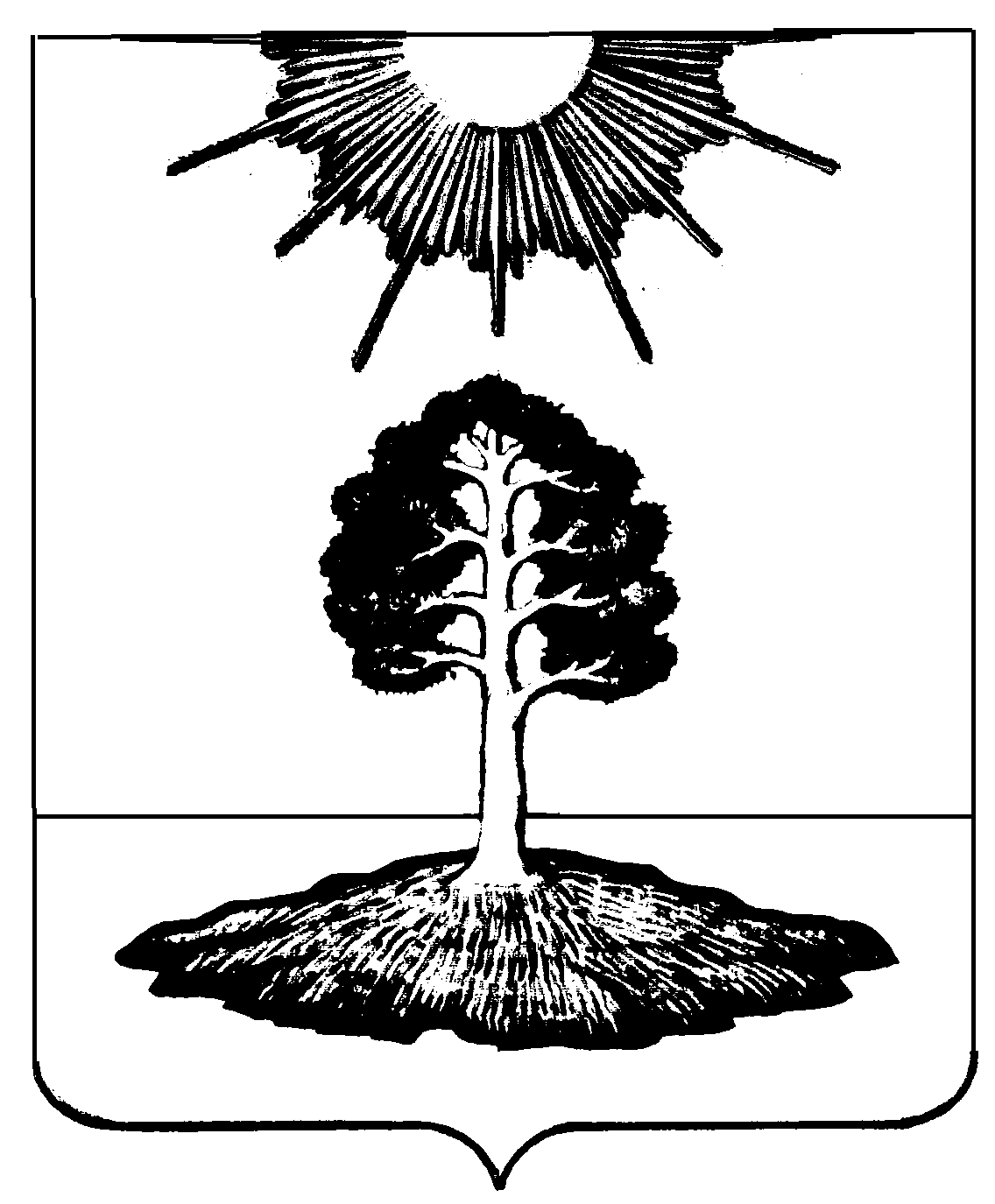 